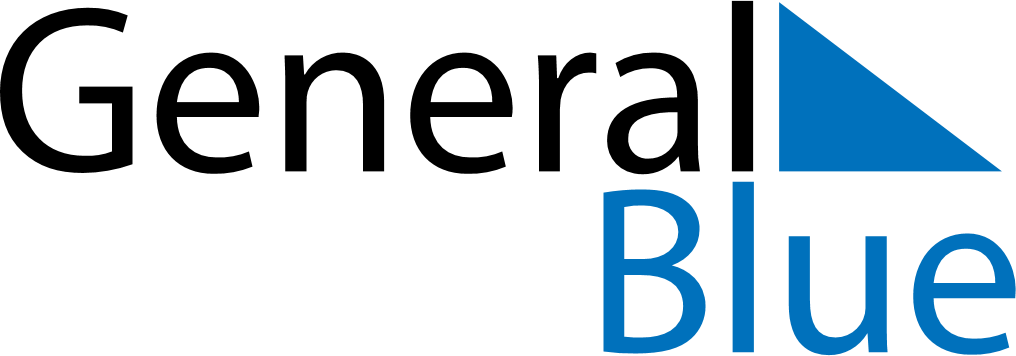 July 2024July 2024July 2024July 2024July 2024July 2024Rollag, Viken, NorwayRollag, Viken, NorwayRollag, Viken, NorwayRollag, Viken, NorwayRollag, Viken, NorwayRollag, Viken, NorwaySunday Monday Tuesday Wednesday Thursday Friday Saturday 1 2 3 4 5 6 Sunrise: 4:05 AM Sunset: 10:47 PM Daylight: 18 hours and 42 minutes. Sunrise: 4:06 AM Sunset: 10:47 PM Daylight: 18 hours and 40 minutes. Sunrise: 4:07 AM Sunset: 10:46 PM Daylight: 18 hours and 38 minutes. Sunrise: 4:09 AM Sunset: 10:45 PM Daylight: 18 hours and 36 minutes. Sunrise: 4:10 AM Sunset: 10:44 PM Daylight: 18 hours and 34 minutes. Sunrise: 4:11 AM Sunset: 10:43 PM Daylight: 18 hours and 31 minutes. 7 8 9 10 11 12 13 Sunrise: 4:13 AM Sunset: 10:42 PM Daylight: 18 hours and 28 minutes. Sunrise: 4:14 AM Sunset: 10:41 PM Daylight: 18 hours and 26 minutes. Sunrise: 4:16 AM Sunset: 10:39 PM Daylight: 18 hours and 23 minutes. Sunrise: 4:18 AM Sunset: 10:38 PM Daylight: 18 hours and 20 minutes. Sunrise: 4:19 AM Sunset: 10:36 PM Daylight: 18 hours and 17 minutes. Sunrise: 4:21 AM Sunset: 10:35 PM Daylight: 18 hours and 13 minutes. Sunrise: 4:23 AM Sunset: 10:33 PM Daylight: 18 hours and 10 minutes. 14 15 16 17 18 19 20 Sunrise: 4:25 AM Sunset: 10:32 PM Daylight: 18 hours and 6 minutes. Sunrise: 4:27 AM Sunset: 10:30 PM Daylight: 18 hours and 3 minutes. Sunrise: 4:29 AM Sunset: 10:28 PM Daylight: 17 hours and 59 minutes. Sunrise: 4:31 AM Sunset: 10:26 PM Daylight: 17 hours and 55 minutes. Sunrise: 4:33 AM Sunset: 10:25 PM Daylight: 17 hours and 51 minutes. Sunrise: 4:35 AM Sunset: 10:23 PM Daylight: 17 hours and 47 minutes. Sunrise: 4:37 AM Sunset: 10:21 PM Daylight: 17 hours and 43 minutes. 21 22 23 24 25 26 27 Sunrise: 4:39 AM Sunset: 10:19 PM Daylight: 17 hours and 39 minutes. Sunrise: 4:41 AM Sunset: 10:17 PM Daylight: 17 hours and 35 minutes. Sunrise: 4:43 AM Sunset: 10:14 PM Daylight: 17 hours and 31 minutes. Sunrise: 4:45 AM Sunset: 10:12 PM Daylight: 17 hours and 26 minutes. Sunrise: 4:48 AM Sunset: 10:10 PM Daylight: 17 hours and 22 minutes. Sunrise: 4:50 AM Sunset: 10:08 PM Daylight: 17 hours and 17 minutes. Sunrise: 4:52 AM Sunset: 10:06 PM Daylight: 17 hours and 13 minutes. 28 29 30 31 Sunrise: 4:54 AM Sunset: 10:03 PM Daylight: 17 hours and 8 minutes. Sunrise: 4:57 AM Sunset: 10:01 PM Daylight: 17 hours and 4 minutes. Sunrise: 4:59 AM Sunset: 9:58 PM Daylight: 16 hours and 59 minutes. Sunrise: 5:01 AM Sunset: 9:56 PM Daylight: 16 hours and 54 minutes. 